InleidingAlle kinderen en jongeren in Nederland verdienen een passende onderwijsplek, ook leerlingen die extra ondersteuning nodig hebben. Met de invoering van Passend Onderwijs zijn scholen verplicht een ondersteuningsprofiel op te stellen. In dit document staat het ondersteuningsprofiel van Gomarus HAVO/VWO beschreven. In dit profiel wordt aangegeven hoe binnen het Gomarus HAVO/VWO vorm wordt gegeven aan de basis- en extra ondersteuning voor leerlingen die dat nodig hebben boven de reguliere ondersteuning.Het ondersteuningsprofiel wordt op gezette tijden gescreend op nieuwe informatie met betrekking tot Passend Onderwijs en relevante ontwikkelingen binnen de school, bij (keten)partners en bij onze omgevingsscholen. Het document zal waar nodig tussentijds worden aangepast. Onze school maakt deel uit van het samenwerkingsverband VO 20.01. Samen met alle scholen voor voortgezet (speciaal) onderwijs in de gemeente zorgen we ervoor dat er voor elk kind een passende onderwijsplek beschikbaar is. Op de website van ons samenwerkingsverband www.passendonderwijsgroningen.nl staat aangegeven:welke schoolbesturen zijn aangesloten bij het samenwerkingsverband;de ondersteuningsprofielen van de scholen;wat de basisondersteuning is van alle scholen in het SwV. Wie zijn we en welk onderwijsaanbod is er op onze school?Het Gomarus College is een gereformeerde school. De binding tussen de school en de ouders is van groot en blijvend belang, de school wil onderwijs bieden dat in het verlengde van de opvoeding thuis ligt. De gemeenschappelijke identiteit vormt de basis voor een goede samenwerking om de leerlingen voor te bereiden op hun volwassenheid. Of zoals ons motto het zegt: LEREN VOOR JE LEVEN. Nu en in de toekomst.We vinden het belangrijk dat de leerling verantwoordelijkheid leert nemen voor zijn eigen leerproces. Daarom kijken we samen met de leerling en de ouders naar de onderwijsbehoeften van de leerling: wat heeft hij nodig om zijn onderwijsdoelen te halen en welke hulp is daarvoor nodig. Daarbij gaan we uit van de mogelijkheden van de leerling. Waar dit kan, bieden docenten leerlingen keuzes, vrijheid en zelfsturing.OudersOuders kennen hun kind het beste en worden door de school gezien als partners en ervaringsdeskundigen. Docenten zijn deskundig op het gebied van onderwijs. Het gaat altijd om uw kind en onze leerling. Voor een optimale ontwikkeling van een kind is het belangrijk dat de driehoek docent, leerling en de ouders goed functioneertDe school ziet de ouders als volwaardige partners in het ondersteunen van het onderwijsproces. Wij geven hieraan vorm door:In de onderbouw contactavonden naar aanleiding van het rapport en in de bovenbouw naar aanleiding van de cijfers behaald in de toetsweken.Informatieavonden. In alle leerjaren is er voor ouders/verzorgers een informatieavond gericht op het leerjaar waarin de leerling zit.Kennismakingsgesprek in klas 1 en individuele gesprekken tussen mentor en ouders in voorkomende gevallen.Inzage in de actuele prestaties van hun kind via Magister (tot 18 jaar)Indien nodig bespreken individueel ontwikkelperspectief plan (OPP)Ouders kunnen meepraten en meedenken over schoolse zaken in de oudergeleding van de medezegegenschapsraad. Zij houden zich bezig met onderwerpen zoals beroeps- en klachtenregelingen, hoogte en besteding van vrijwillige ouderbijdragen, vakantieregelingen en de schoolkosten. Daarnaast bestaat er een ouderklankbordgroep.Het aanbod van basis- en aanvullende ondersteuningAlle scholen in het samenwerkingsverband bieden basisondersteuning aan leerlingen. Deze basisondersteuning geldt voor alle scholen in het samenwerkingsverband en betreft een gezamenlijke afspraak over de basiskwaliteit op het gebied van ondersteuning aan leerlingen. Daarnaast bieden scholen aanvullende ondersteuning aan leerlingen met een extra ondersteuningsbehoefte in de vorm van een arrangement. Let op: Zodra de school zorgen heeft rondom een leerling wordt er een signaal gegeven in Zorg voor Jeugd Groningen.Wat zijn de grenzen aan onze ondersteuning? Bij aanmeldingEr kunnen omstandigheden zijn waardoor plaatsing op onze school niet tot de mogelijkheden behoort. Hiervan kan sprake zijn als we ook met aanvullende ondersteuning in de school en eventueel vanuit gemeenten:als school niet kunnen voldoen aan de ondersteuningsbehoefte van de leerling en als het uitstroomperspectief van de leerling niet kan worden gerealiseerd in de klas; (de leerling moet leerbaar, stuurbaar en zelfredzaam zijn en een reële kans hebben een diploma te halen).als school vanwege het plaatsen van de leerling niet in staat zijn om de orde en rust te bewaren; (de leerlingen en hun gedrag mogen best een zekere mate van druk leggen op het lesgeven, het gedrag mag zeker niet leiden tot onveiligheid bij medeleerlingen en docenten en/of tot een (pedagogisch) onwerkbare situatie.)In de schoolgids zijn de geldende afspraken, regels en procedures vastgelegd.Bij aanmelding moeten ouders aangeven of ze verwachten dat hun kind ondersteuning nodig heeft om onderwijs te kunnen volgen. De school bekijkt of ze de ondersteuning kan bieden die de leerling nodig heeft. Wanneer dat niet lukt, zal in overleg met de ouders en de leerling naar een andere onderwijssetting gezocht worden. Rondom de grenzen van de ondersteuning blijft sprake van een grijs gebied, waarin de mogelijkheden per individuele leerling onderzocht worden.Wanneer er sterke twijfels zijn over het uiteindelijk behalen van een havo of vwo-diploma in combinatie met het ondersteuningsaanbod, wordt er een MPO (meer partijen overleg) georganiseerd. In dit overleg wordt samen met de ouders bepaald welke school het beste aansluit bij de leerling, daarbij rekening houdend met zijn/ haar omstandigheden en compenserende factoren.
Na plaatsingIndien het op school na plaatsing niet lukt om de ondersteuning voor de leerling passend vorm te geven, dan heeft de school een inspanningsverplichting om een alternatief te vinden. Komt een leerling thuis te zitten, dan wordt er een thuiswerkplan gemaakt zodat de leerling thuis aan het werk kan met de lesstof die in de groep/klas wordt aangeboden.Wat zijn onze ambities?Als het gaat om de ondersteuning aan leerlingen gaat school zich de komende jaren ontwikkelen in: Niveau van ondersteuningVerdieping (meerbegaafde leerlingen)Intensivering (leerlingen met een extra ondersteuningsbehoefte)klasExtra uitdaging kan worden geboden in de vorm van:differentiatie in leerstijlen en/of niveauOndersteuning:observatieinzet experts (orthopedagoog/schoolpsycholoog)docentenscholinggroepExtra uitdaging kan worden geboden in de vorm van:kortere instructiecomplexere stofextra vakkenOndersteuning:herhaling en/of verlengde instructiehuiswerkklasondersteunende materialenleerstrategieën oefenenbegeleiding van leerlingen rondom plannen en organiseren (geclusterd aanbod aan meerdere leerlingen)trainingen op het gebied van faalangst, examenvrees, onderpresterende meerbegaafde leerlingen, sociale vaardigheden of dyslexiekeuzemodules binnen het mentoraatOndersteuning vanuit het OPDC:ondersteuning leerlingen in een beschermde leeromgeving (kleine groep)Inzet experts (orthopedagoog/schoolpsycholoog)leerling Extra uitdaging kan worden geboden in de vorm van:kortere instructiecomplexere stofextra vakkenverbredingpersoonlijk PTAOndersteuning:intensieve individuele ondersteuning en individuele ontwikkelingsgesprekkenextra mentorgesprekken herhaling instructiemeer leer- en toetstijd (indien mogelijk door inspectie)leerstrategieën oefenenbegeleiding rondom plannen en organiserentime-out mogelijkheidopvang voor minder belastbare leerlingentutoringOndersteuning vanuit het OPDC:ondersteuning leerlingen in een beschermde leeromgeving inzet experts (orthopedagoog/schoolpsycholoog)opvang op het OPDCNiveau van ondersteuningVerdieping (meerbegaafde leerlingen)Intensivering (leerlingen met een extra ondersteuningsbehoefte)klasOnderwijsvisie actualiserenImplementeren OnderwijsassistentOntwikkelen virtueel ondersteuningslokaalgroepVersterken mentoraatontwikkeling groepsplan (onderbouw)mentoraat op maatontwikkeling groepsplan (onderbouw)leerling tienercollegeLeerling-eigen routeVakken excellent en exact excellentleerstrategieën versterkentienercollege (Junior Focus Klas)Mentor en leerling mede-eigenaar van het OPP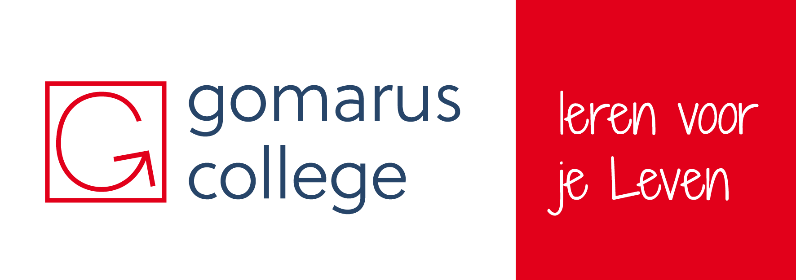 